ИсторияДубравской сельской библиотекиСимбилейская библиотека, передавшая потом свои полномочия Дубравской, была открыта в 1931 году. Фонд ее был 1000 экземпляров. Книги были собраны из частных библиотек. Просуществовала она в селе Симбилей до 1970 года.      Известно, что с 1950 года по 1965 год там      работала     А.Н. Тормозова. Библиотека была в здании конторы конного завода. Из Симбилей книги возили в село Жедрино, где была небольшая передвижка. Библиотекой заведовали в разные годы Загляднова, В.С. Петрова. В те годы читателей было очень много и читающих семей тоже. Телевизоры были большой редкостью, поэтому в библиотеку приходили по 40-50 читателей в день. По деревням работали передвижки, население деревень было многочисленным. В селе Горные Березники передвижку везли Журавлевы. Сначала в ней работал Виктор Павлович, потом его жена Мария Евстафьевна. Была передвижка в деревне Относ. Она работала до 1982 года, вела ее А.А. Гударина. Была передвижка в с. Новое. Ее вела Н.А. Калинина – бригадир комплексной сельскохозяйственной бригады.В 1970 году директор совхоза «Березниковский» Николай Павлович Адясов через райком партии добился, чтобы библиотеку перевели в поселок Дубрава. Книги (10 тысяч экземпляров) были переведены в контору совхоза. Здесь библиотекарем стала работать Л.С. Кузина. В эти годы библиотека работала в тесном контакте с Дубравским сельским советом, профсоюзом хозяйства, клубом. Лидия Семеновна оформляла красный уголок МТФ, проводила там обзоры книг, в посевную и уборочную страду оформляла «листки-молнии». Она принимала активное участие в культурной жизни поселка: пела в художественной самодеятельности, проводила различные вечера, принимала участие в регистрациях брака. Всегда красочно оформляла книжные выставки. При ней были оформлены каталоги. За хорошую работу Лидия Семеновна неоднократно награждалась почетными грамотами.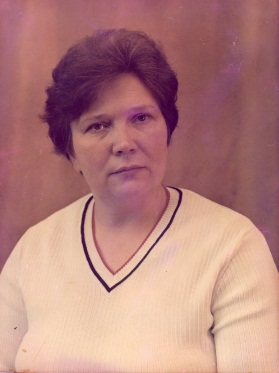 Библиотекам тогда уделялось очень большое внимание. Часто там проводились производственные семинары, учебные дни. Дубравская  библиотека была на хорошем счету, занимала передовые места в районе. Сюда приезжали на учебные семинары и работники областной библиотеки, читателей всегда было много. За хорошую работу последовала награда - телевизор. Был в помещении телефон. Потом библиотекари часто менялись, пока заведующей не стала Ольга Николаевна Маматина, выпускница Борского культпросветучилища.Сначала так же, как и Л.С. Кузина, вместе с председателем профкома, парторгом, ходила на ферму, в красный уголок.  В 1990 году директор хозяйства перевел библиотеку в новое просторное здание. Появились тогда новые столы, стулья, письменный стол, макеты книжных выставок, кресла, дорожки, телефон. Мебель привозили и устанавливали специалисты хозяйства. В новом здании работала она до 1995 года. В эти годы работа велась уже в несколько другом направлении. Большой и красочно оформленный читальный зал позволял работать в тесном контакте со школой. В библиотеку стали приходить группы продленного дня, целые классы. Совместно с учителями, вожатыми, старшеклассниками проводились с читателями-детьми различные массовые мероприятия: конкурс «Угадай сказку», костюмированный праздник книги, литературная викторина «Пушкин, Лермонтов, Гоголь», игра «Поле чудес» по произведениям писателей-классиков. Много было занятий на тему «Мы читаем и рисуем». Частыми гостями библиотеки были и дошкольники. Они приходили на экскурсии, проводились с ними громкие чтения детских книг. В 1993 году с помощью главы Дубравской администрации А.Г. Аленькина в здании удалось сделать декоративный ремонт. В 1994 году в библиотеке проходил районный семинар «Повод для новой встречи» (к 195-летию со дня рождения А.С. Пушкина). Весной 1995 года библиотека была вновь переведена в здание конторы ТОО «Березниковское». Фонд, 8 000 экземпляров, был расположен в двух небольших комнатах. Три следующих года новых книг не поступало. Выручала лишь периодика. Затем библиотека была переведена в здание Дома культуры.В 2008 году библиотека переведена в здание Дубравской средней школы. Благодаря участию в проекте «Создание сельских профильных информационных центров на селе» при финансовой поддержке администрации района, руководителя СЗАО «Березниковское» С.Д. Шипилова, главы Дубравской сельской администрации Н.Н. Малковой библиотека получила второе рождение.  Была проведена реконструкция классов, сделан декоративный ремонт, установлены компьютеры, техника. Книжный фонд был размещен на новых стеллажах. Первой заведующей сельской библиотеки – информационного центра (СИЦ)  стала выпускница Дубравской средней школы, закончившая  филологическое отделение Арзамасского педагогического института, Сомова Г.А. Библиотека стала работать в более тесном контакте со школой и детским садом. Основные посетители, школьники и педагоги, получили возможность находить информацию, используя современные информационные технологии. В библиотеке вновь проводились различные мероприятия по пропаганде книги и чтения, практические семинары для библиотекарей района и области, родительские собрания, встречи и вечера. Библиотека участвовала в районных профессиональных конкурсах, ее читатели участвовали в областных конкурсах. Библиотекарь О.Н. Маматина может организовать любую книжную выставку, провести ее обзор, провести рекламу библиотеки среди жителей поселка.В 2011 году заведующей библиотекой стала Т. А. Сомова. Библиотека разработала свою Программу развития «Библиотека как социальный институт в культурологической парадигме региона: через чтение к формированию гуманистической культуры». Работники библиотеки неоднократно награждались за творческий подход к работе, а в 2013 году Т.А. Сомова и О.Н. Маматина стали лауреатами Премии министерства культуры Нижегородской области в области библиотечного дела в номинации «Сельские библиотеки».Активные посетители и помощники библиотеки – дети.  Самые инициативные состоят в «Клубе юных библиотекарей». Плодотворно сотрудничает центр  и с Домом культуры, сельской администрацией, детским садом и школой. Особая задача – информационное обслуживание работников АПК. Деятельность библиотеки выходит за рамки поселка. Доброй традицией становятся встречи с известными в области людьми. Ученые и писатели презентовали в библиотеке свои труды, и на эти презентации приглашались слушатели из разных населенных пунктов района. Экологическим, правовым воспитанием занимается библиотека. Но особое место занимает воспитание патриотическое. В 2012 году библиотеке присвоено имя Героя Советского Союза Дмитрия Семеновича Калинина. В библиотеке имеется архив материалов о нашем земляке, ведется переписка с его родными.На сегодняшний день фонд библиотеки составляет около 7500 экземпляров. Немалую помощь в его формировании оказывают СЗАО «Березниковское», автор В.Чугунов, частные предприниматели Н.В. Дряхлова, А.А. Одуев и просто читатели.